8B – 04.06.2020Temat: dzieci z różnych stron świataNa początek proponuję piosenkę  „jesteśmy dziećmi”https://www.youtube.com/watch?v=CS_Hr-sWsE4&feature=youtu.be&fbclid=IwAR38livfgsbUZFQxzYaHfFxJHAlcnCYlqIGNyf8D3qc2kVZqp8e66OHkbfAPamiętasz o Twoich prawach? Utrwalimy je sobie czytając wiersz: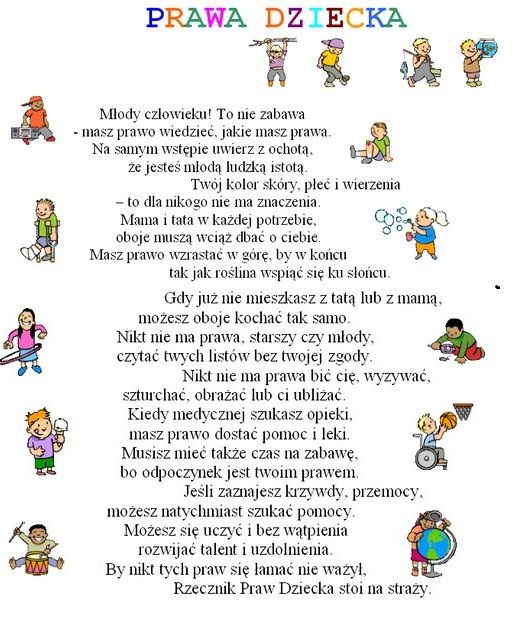 Są tu bardzo ważne słowa:„ Twój kolor skór, płeć i wierzenia- to dla nikogo nie ma znaczenia”Poznamy teraz bardzo dzieci z różnych kontynentów ale najpierw powtórzymy sobie kontynenty.Mamy 7 kontynentów: EUROPA /nasz kontynent/, AZJA, AFRYKA, AUSTRALIA, ANTARKTYA, AMERYKA PÓŁNOCNA  i  AMERYKA POŁUDNIOWA.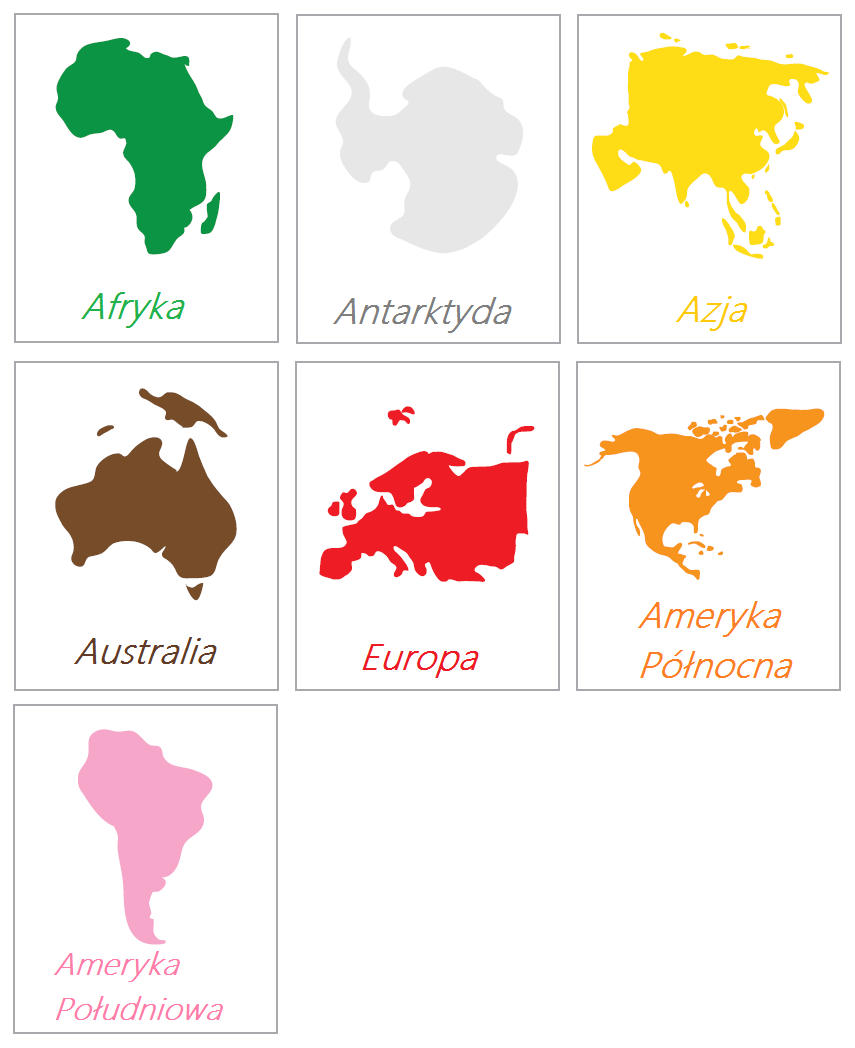 a tak wyglądają kontynenty na  Ziemi – czyli naszym kontynencie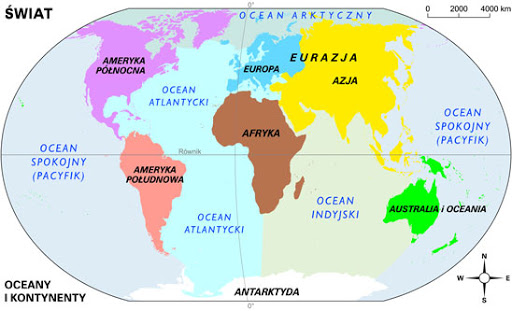 Dzieci żyjące na innych kontynentach różnią się trochę wyglądem ale bawią się i zachowują tak samo jak Wy, poznajcie ich: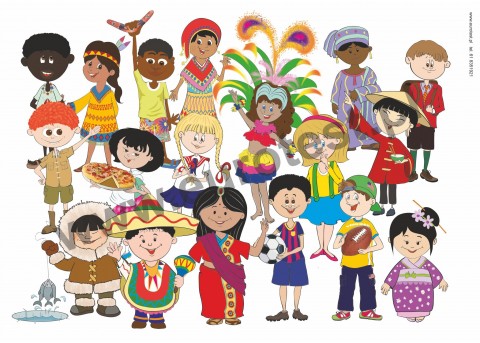 Rozpoznaj kontynenty: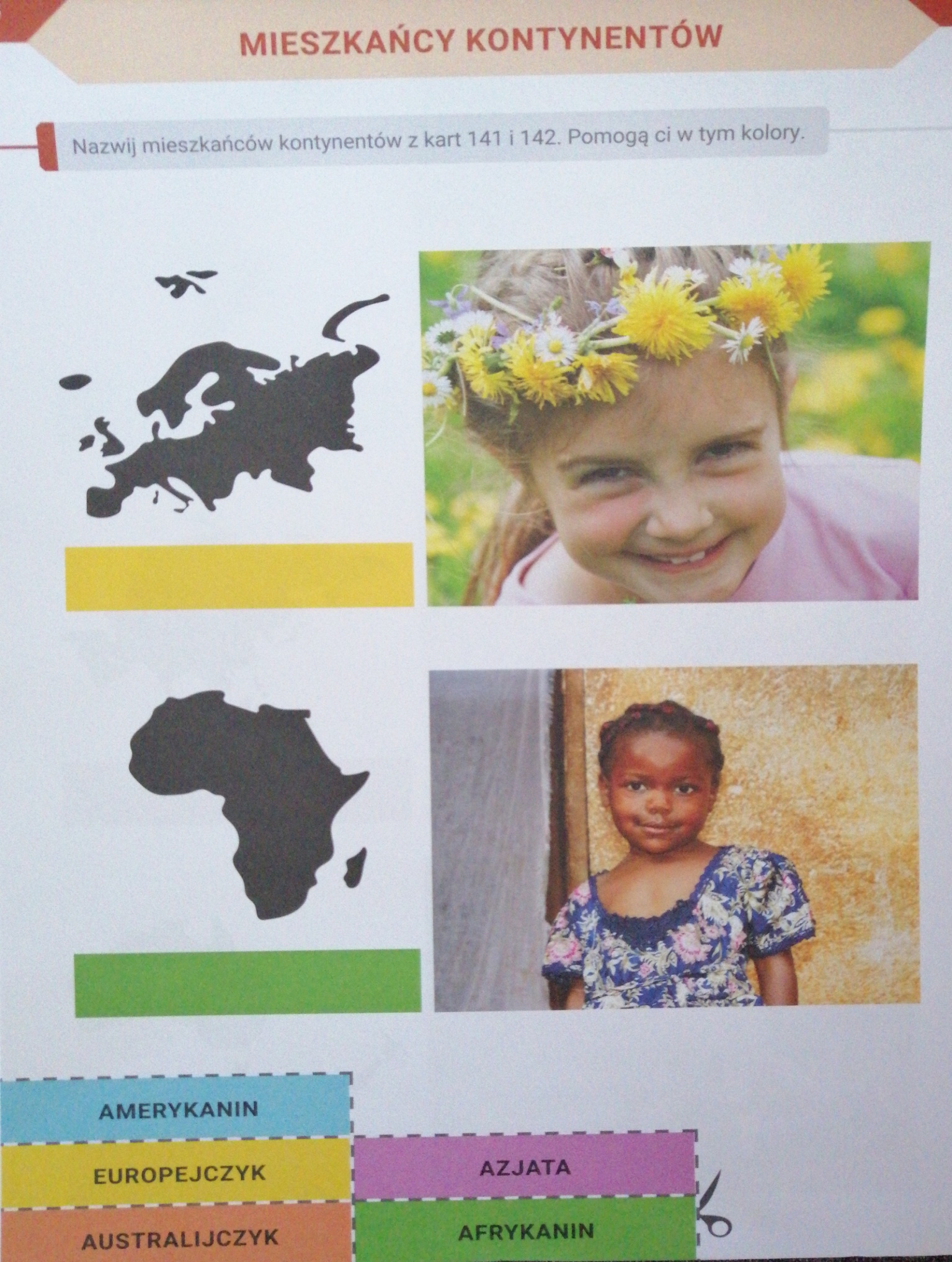 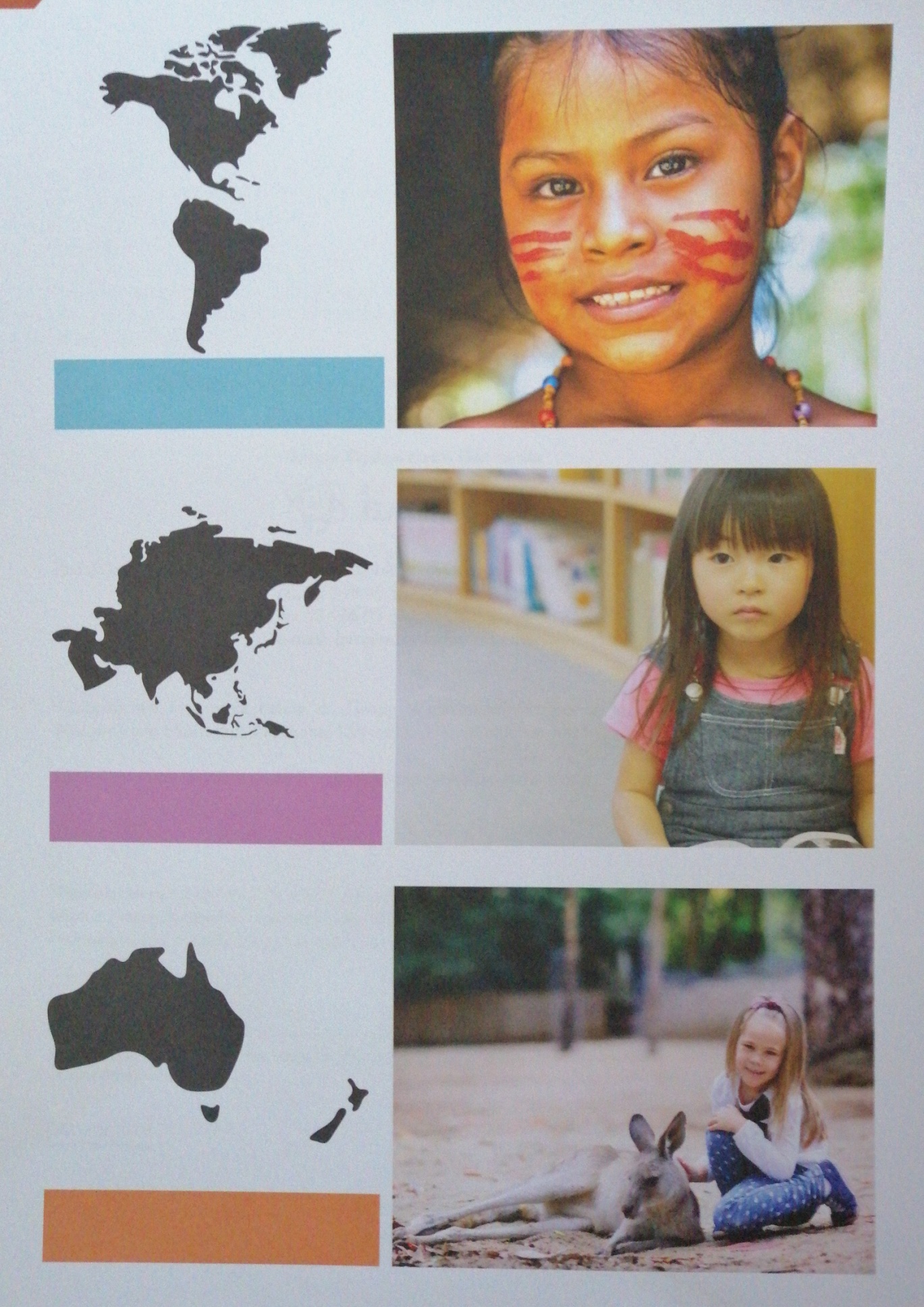 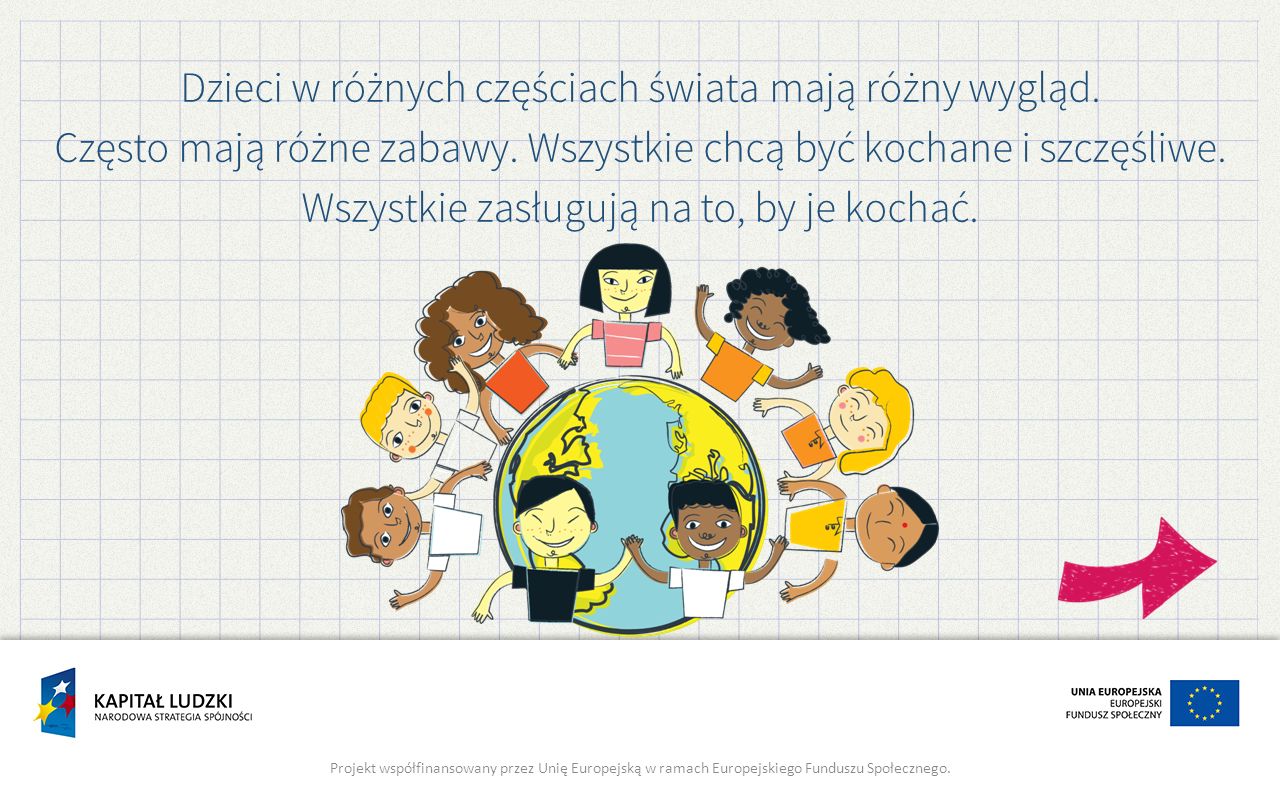 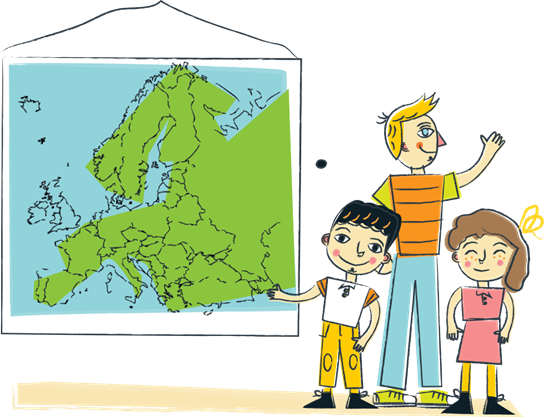 to EUROPA – my tu mieszkamy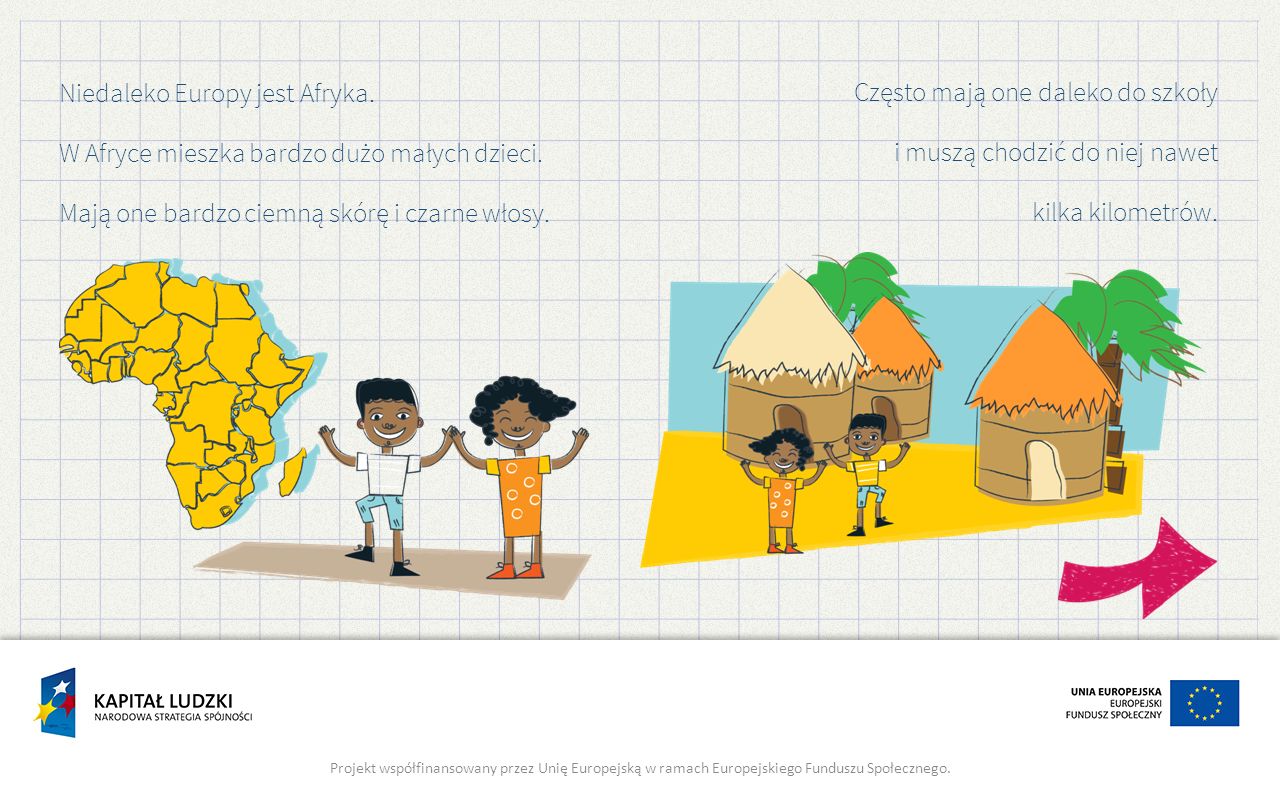 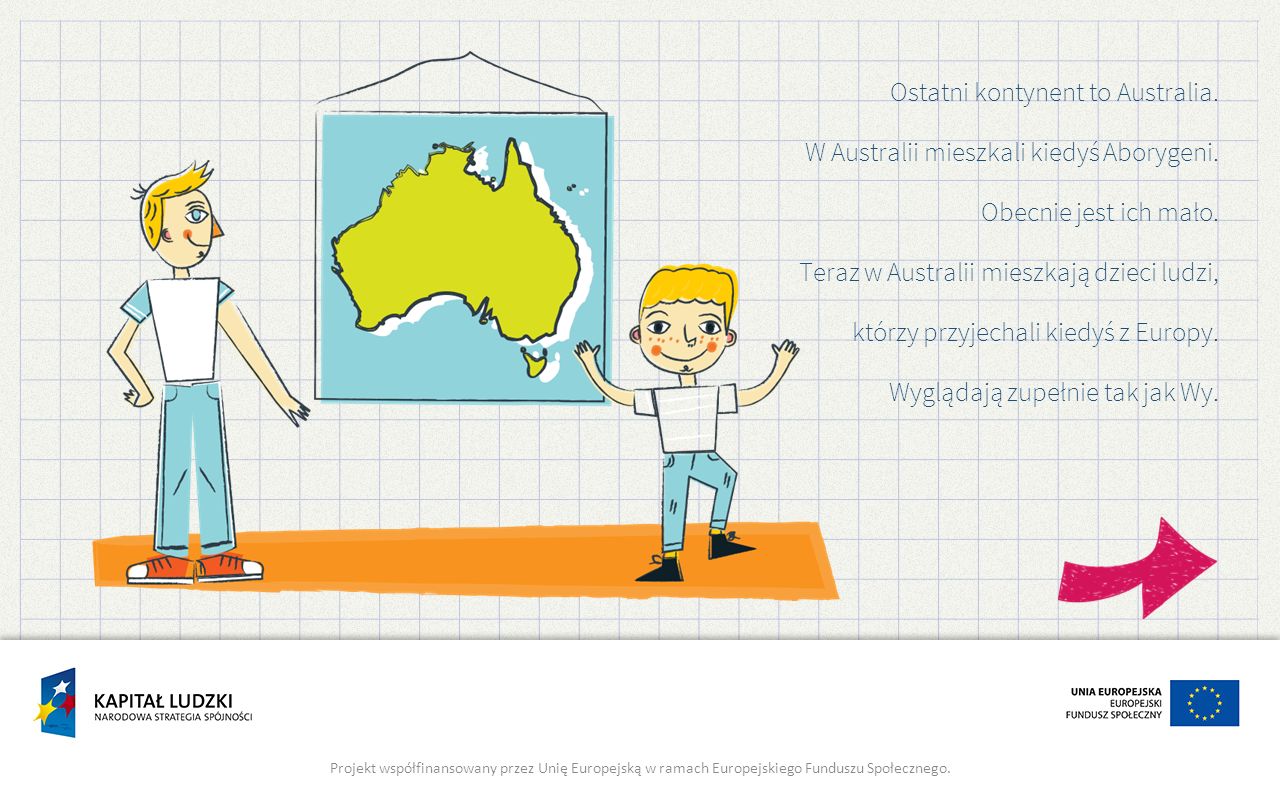 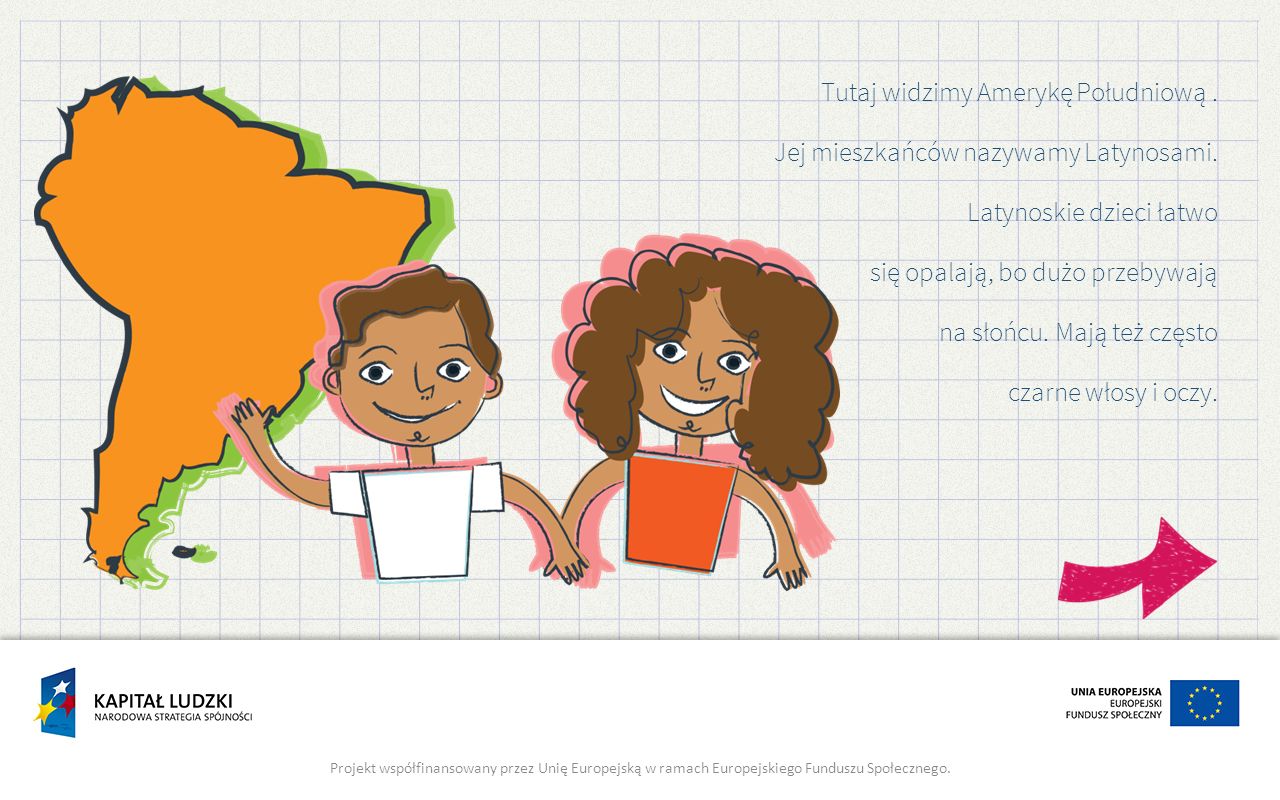 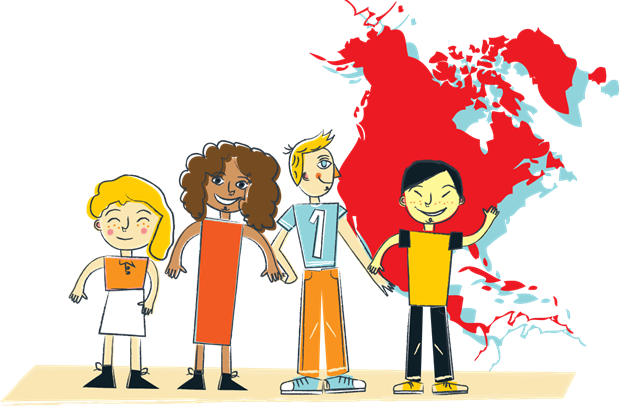 To AMERYKA  PÓŁNOCNA , mieszka tam dużo dzieci różnych ras i bawią się razem.Została jeszcze ANTARKTYDA – ale tam jest bardzo zimno i tylko mieszkają naukowcy i badacze przyrody.Poćwiczymy liczenie: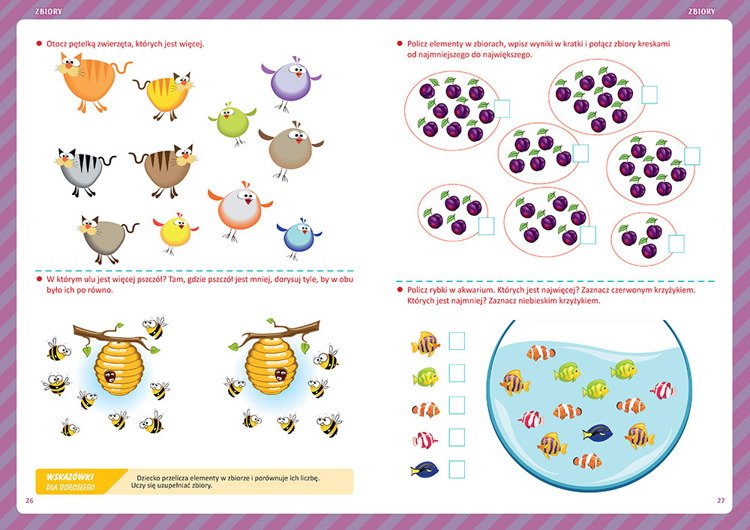 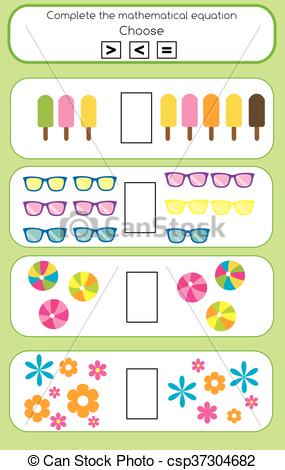 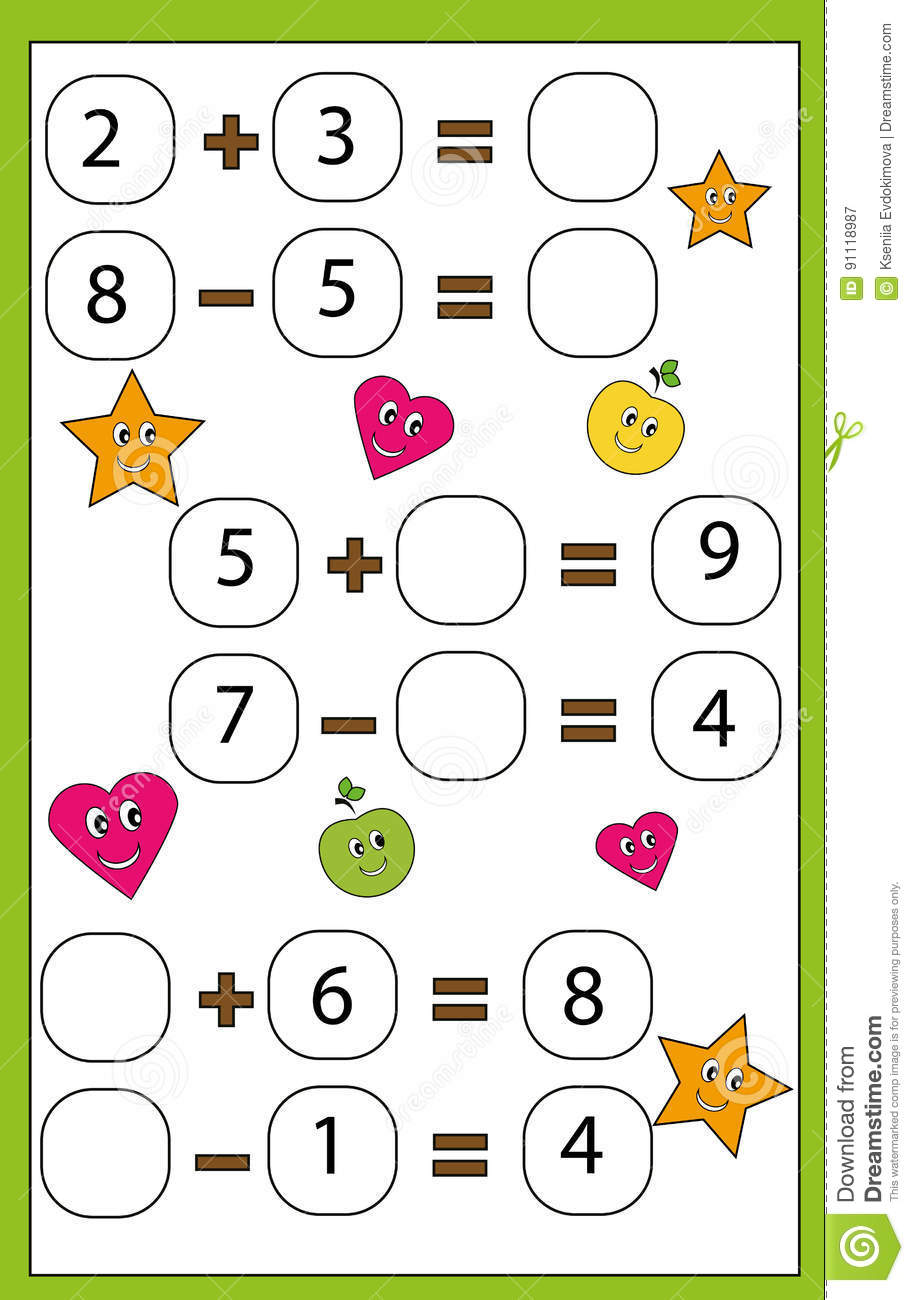 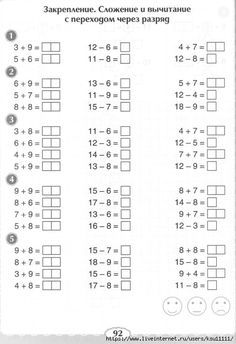 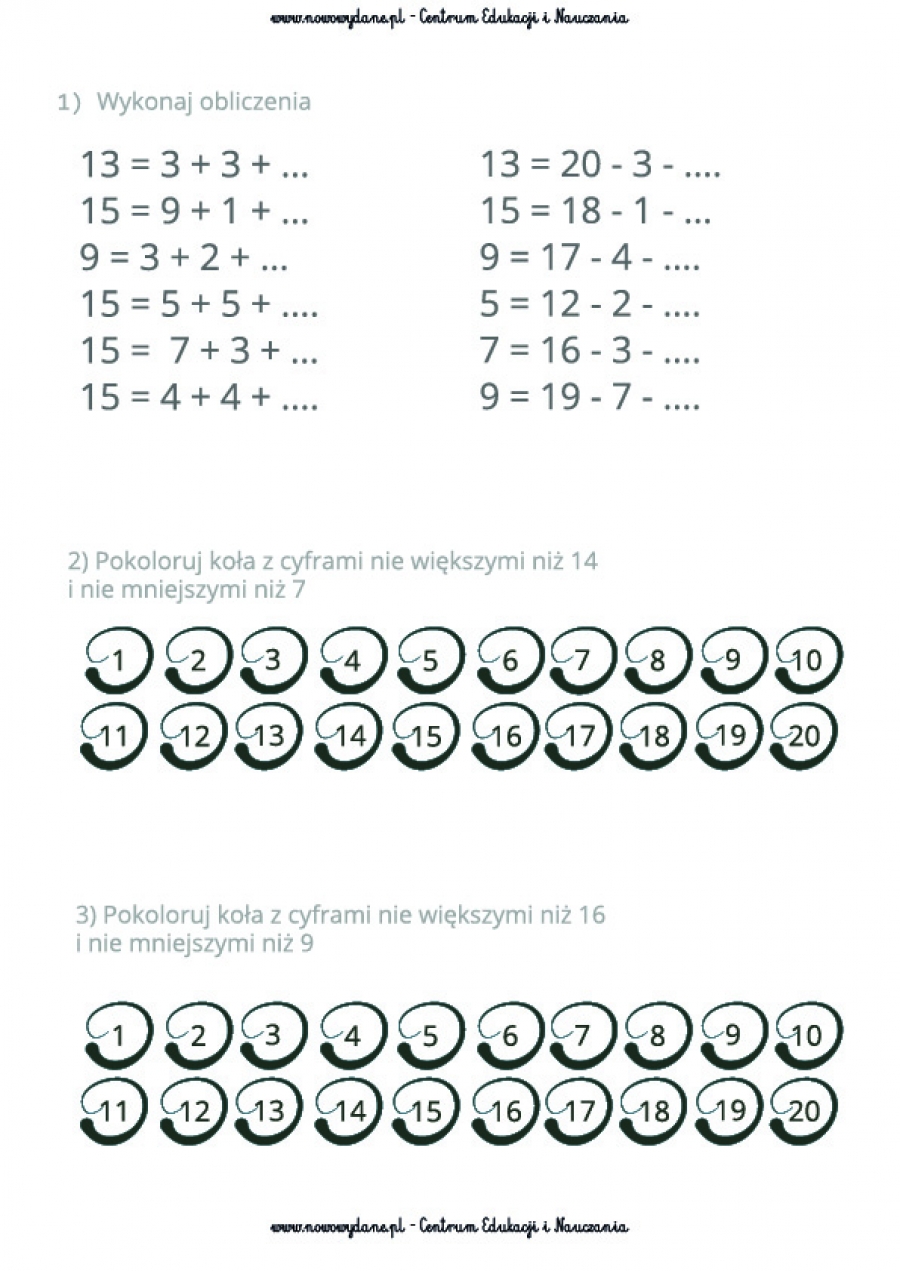 Z jakiego kontynentu chciałbyś mieć kolegę/koleżankę? Wybierz i pokoloruj: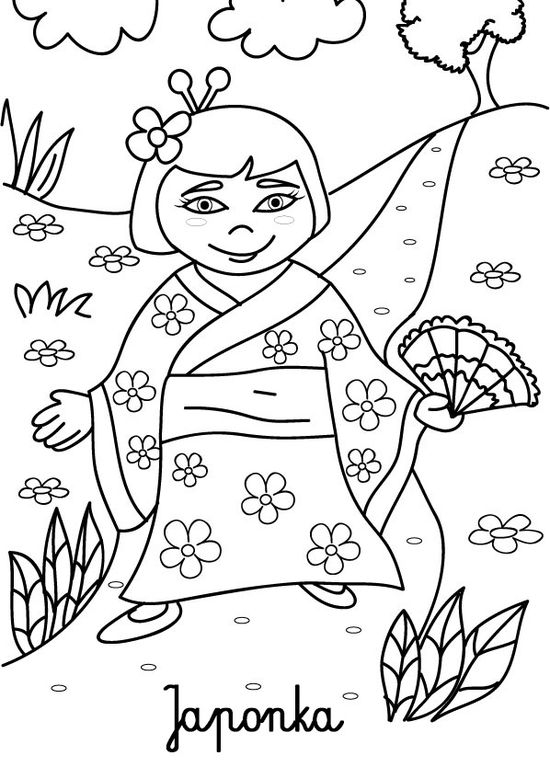 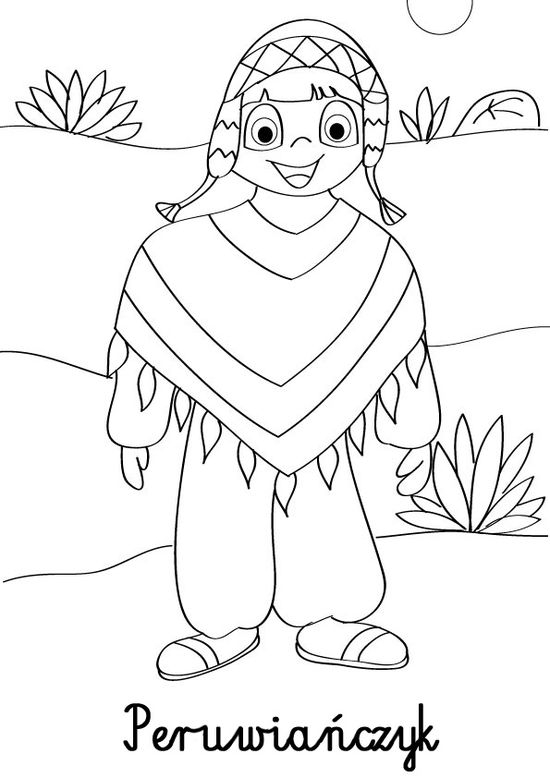 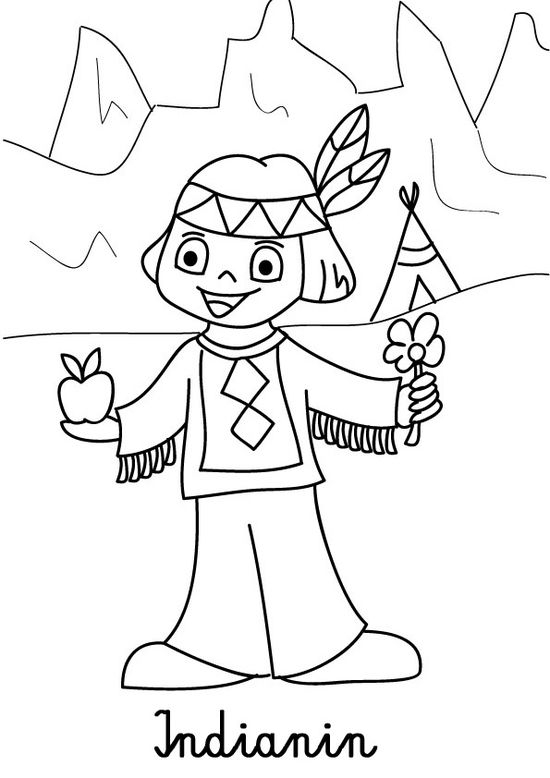 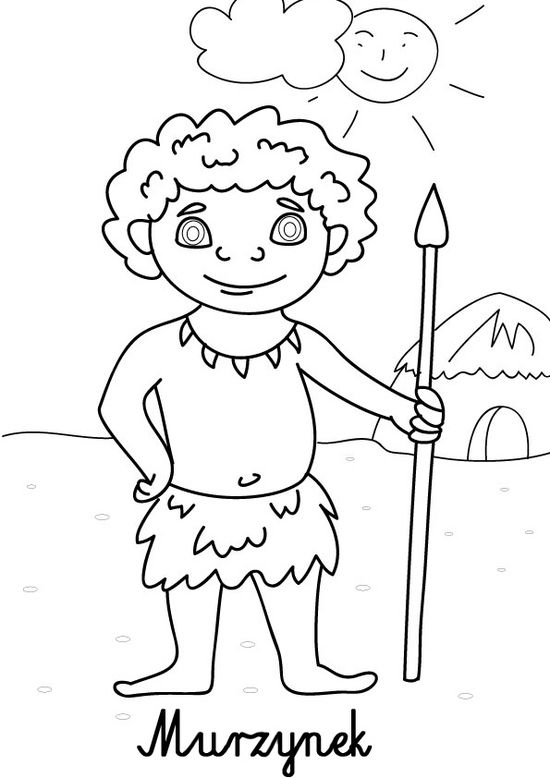 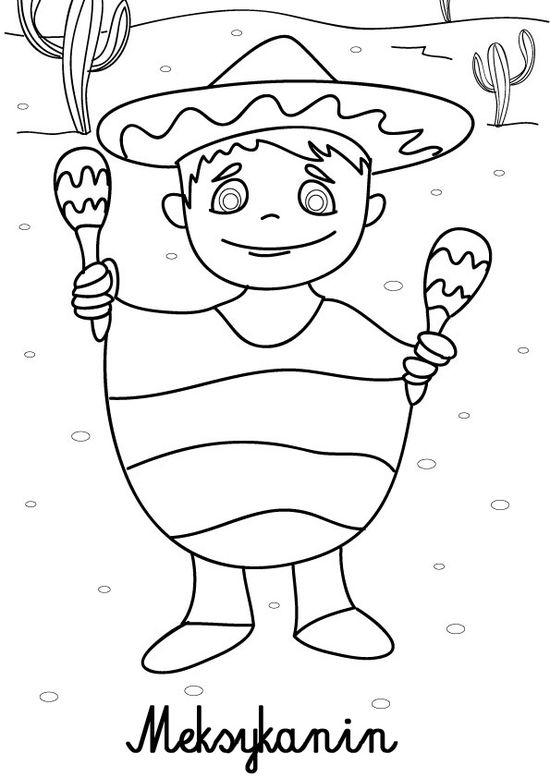 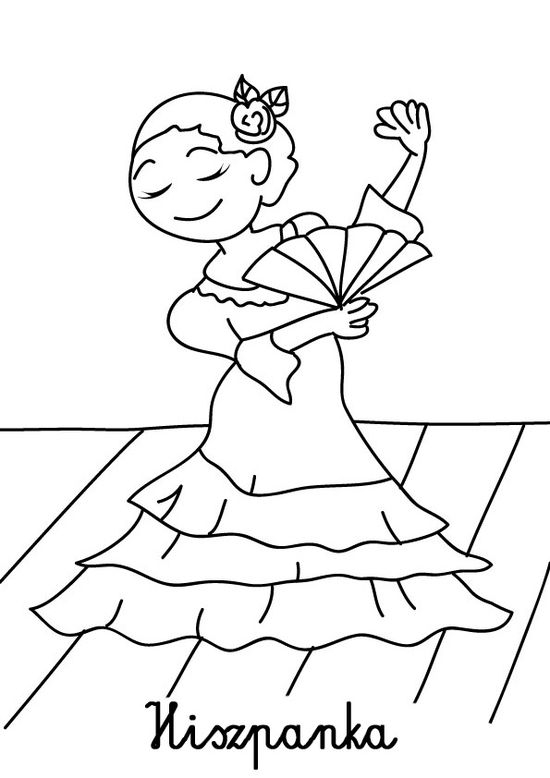 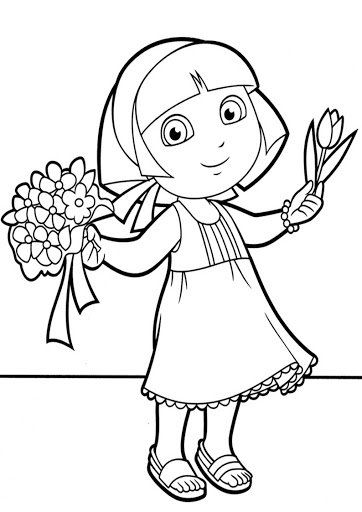 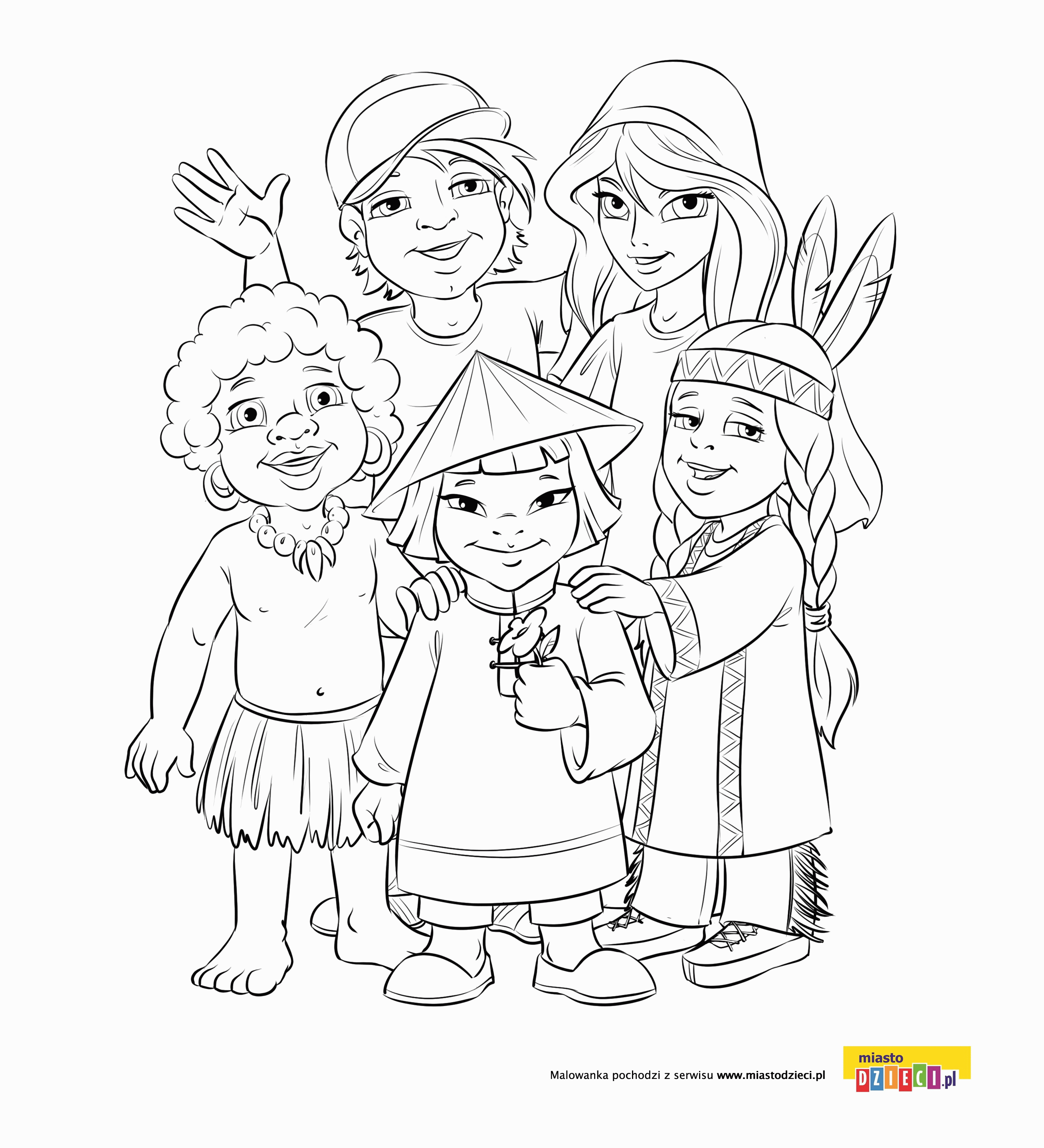 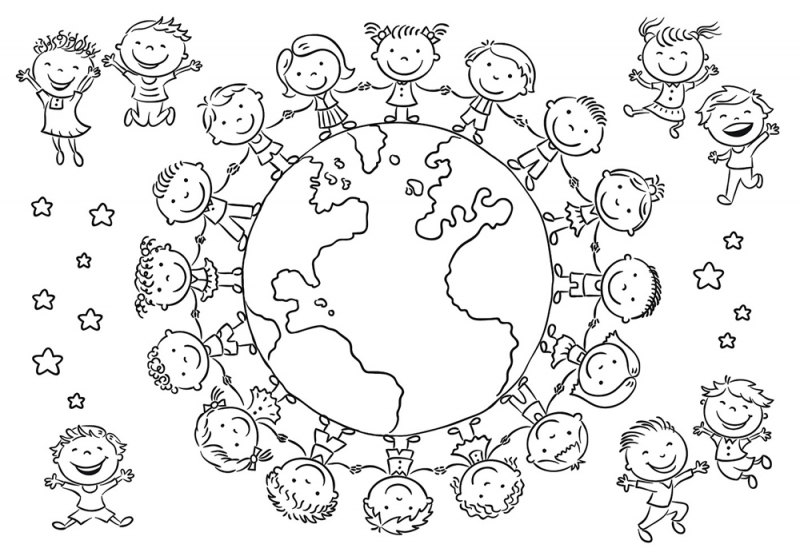 POZDRAWIAM 